21 декабря  2022 года команда МКОУ «Богучарская СОШ №2» приняла участие в финале области в конкурсе Агитбригад по избирательному законодательству среди учащихся средних школ и студентов среднего профессионального образования. Финал проходил на базе с. Н-Усмань в образовательном центре.В финале приняли участие победители зональных конкурсов, занявшие первые места. Всего участвовало 9 районов области. С приветственным словом к участникам конкурса обратился председатель Избирательной комиссии Воронежской области. Илья Иванов подчеркнул, что организаторы выборов выше всего ценят, что в юном возрасте молодежь проявляет искренний и неподдельный интерес к одному из основополагающих процессов формирования власти.По результатам выступления команд, жюри присудило первое место команде Таловского муниципального района, второе место Каменскому району и третье место Богучарскому району МКОУ «Богучарская СОШ №2». Руководитель команды Данилова Анна Александровна.Участники конкурса были награждены почетными грамотами и ценными подарками Избирательной комиссии Воронежской области. 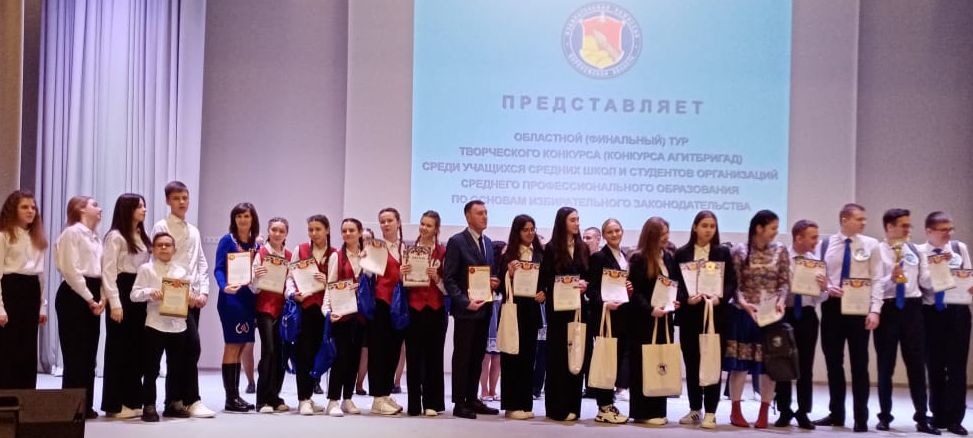 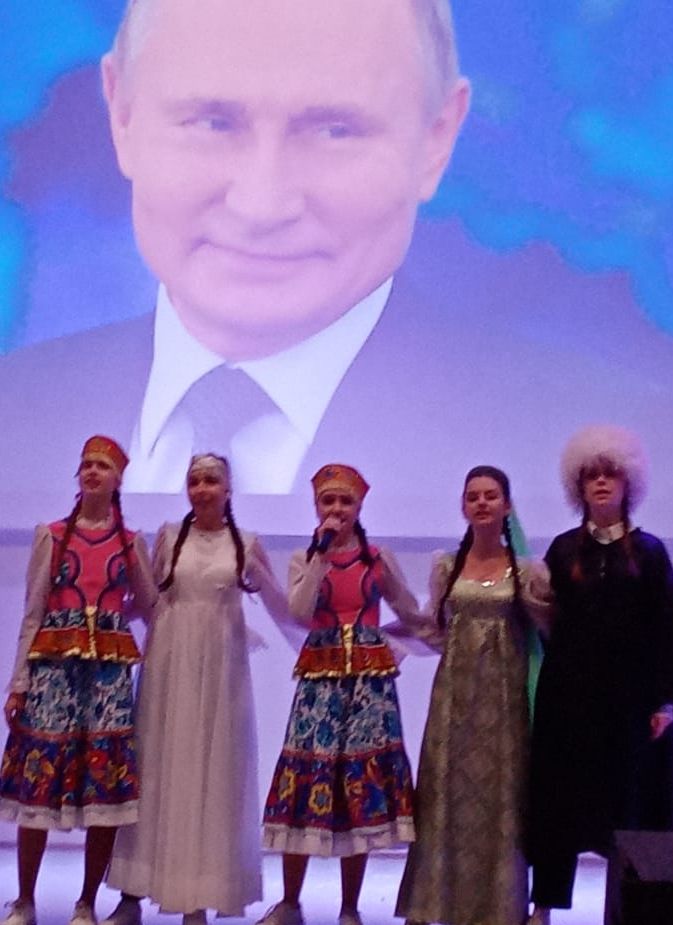 